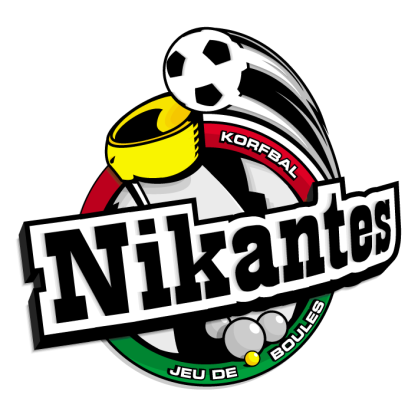 Aan de scholen voor het Basisonderwijs in Hoogvliet en PernisHoogvliet, 21 januari 2023Betreft: Uitnodiging voor het Schoolkorfbaltoernooi 2023 bij kv NikantesBeste meesters en juffen,We gaan weer een leuk schoolkorfbaltoernooi organiseren voor de basisschool jeugd van Hoogvliet en Pernis. Het toernooi vindt plaats op:woensdag 12 april 2023 van 14.00-17.00 uur op het sportveld van K.V. Nikantes aan de Botreep 10.Voor het schoolkorfbaltoernooi van Nikantes kunnen de teams via de bijgevoegde inschrijfformulieren  opgegeven worden.U kunt de korfbalteams samenstellen uit de volgende leeftijdsgroepen:Teams uit de groepen 3 en 4 bestaande uit maximaal 4 jongens en maximaal 4 meisjes.Teams uit de groepen 5 en 6 bestaande uit maximaal 4 jongens en maximaal 4 meisjes.Teams uit de groepen 7 en 8 bestaande uit maximaal 6 jongens en maximaal 6 meisjes.Groep 3 en 4  en de groepen 5 en 6 spelen 4korfbal. Dat betekent dat er 4 spelers in het veld staan en wel 2 meisjes en 2 jongens.Groep 7 en 8 speelt het normale twee vakken korfbal. Dat betekent dat er 8 spelers in het veld staan en wel 4 meisjes en 4 jongens.Korfbaltraining op de BotreepDit jaar organiseren we een korfbaltraining voor de deelnemende kinderen en wel op:woensdagavond 5 april 2023 van 18.30-19.30 uur. Dit vindt plaats op het kunstgrasveld van Nikantes op de Botreep. De training word gegeven door ervaren trainers van Nikantes. Let op: Als u hieraan deel wilt nemen vermeld dan op het inschrijfformulier hoeveel kinderen er willen komen trainen en van welke leeftijd ze zijn, dan kunnen wij ze van te voren indelen. Dit hoeft niet het exacte aantal te zijn, een schatting is ook prima.Mocht u meer informatie willen over ons toernooi dan zijn wij graag bereid bij u op school langs te komen om het een en ander mondeling toe te lichten. Vriendelijk verzoeken wij u om de formulieren uiterlijk vrijdag 24 maart 2023 per mail te versturen naar bovenstaand e-mailadres.Mocht u nog vragen of opmerkingen hebben, dan hoor ik het graag.Met vriendelijke groet,Mirjam v HamburgKV NikantesNaam school : …………………………………………………..Let op het maximum aantal op te geven spelers en speelsters !!!Een team bestaat uit minimaal 4 spelers (2 meisjes en 2 jongens)De overige spelers zijn reserves     Team 1		Groep 3/4        JONGENS : (Max. 4)                                               	MEISJES : (Max. 4)1.							1.2.							2.3.							3.4.							4.     Team 2 		Groep 3/4        JONGENS : (Max. 4)                                               	MEISJES : (Max. 4)1.							1.2.							2.3.							3.4.							4.     Team 3		Groep 3/4        JONGENS : (Max. 4)                                               	MEISJES : (Max. 4)1.							1.2.							2.3.							3.4.							4.     Team 4		Groep 3/4        JONGENS : (Max. 4)                                               	MEISJES : (Max. 4)1.							1.2.							2.3.							3.4.							4.Naam school : …………………………………………………..Let op het maximum aantal op te geven spelers en speelsters !!!Een team bestaat uit minimaal 4 spelers (2 meisjes en 2 jongens)De overige spelers zijn reservesTeam 1			Groep 5/6JONGENS : (Max. 4)				MEISJES : (Max. 4)1.						1.2.						2.3.						3.4.						4.Team 2			Groep 5/6JONGENS : (Max. 4)				MEISJES : (Max. 4)1.						1.2.						2.3.						3.4.						4.	Team 3			Groep 5/6JONGENS : (Max. 4)				MEISJES : (Max. 4)1.						1.2.						2.3.						3.4.						4.Team 4			Groep 5/6JONGENS : (Max. 4)				MEISJES : (Max. 4)1.						1.2.						2.3.						3.4.						4.	Naam school : …………………………Let op het maximum aantal op te geven spelers en speelsters !!!Een team bestaat uit minimaal 8 spelers (4 meisjes en 4 jongens)De overige spelers zijn reservesTeam 1 		Groep 7/8JONGENS : (Max. 6)				MEISJES : (Max. 6)1.						1.2.						2.3.						3.4.						4.5.						5.6.						6.Team 2 		Groep 7/8JONGENS : (Max. 6)				MEISJES : (Max. 6)1.						1.2.						2.3.						3.4.						4.5.						5.6.						6.Team 3 		Groep 7/8JONGENS : (Max. 6)				MEISJES : (Max. 6)1.						1.2.						2.3.						3.4.						4.5.						5.6.						6.Team 4 		Groep 7/8JONGENS : (Max. 6)				MEISJES : (Max. 6)1.						1.2.						2.3.						3.4.						4.5.						5.6.						6.Naam school : …………………………Aantal kinderen dat wil komen trainen op woensdag 5 april 2023 (18.30-19.30 uur):(een schatting is beter dan niets)Groep 3/4 aantal kinderen	______________Groep 5/6 aantal kinderen	______________Groep 7/8 aantal kinderen	______________Vriendelijk verzoek om uw opgave uiterlijk vrijdag 24 maart 2023 op te geven. U kunt deze mailen naar:  mirjamvanhamburg@hetnet.nl